СУЧАСНІ ПРОБЛЕМИ РОЗВИТКУ ТУРИЗМУ курс за виборомдругий (магістерський) рівень вищої освіти2021/2022 н. р.курсV, семестр IІ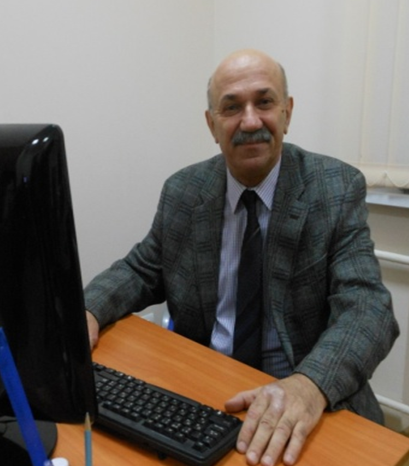 ПРО КУРСЗавдання дисципліни спрямовані на  формування здатності ідентифікації проблем з розвитку туризму і сфери послуг на національному і регіональному рівнях в туристичних дестинаціях, на туристичному підприємстві та забезпечення ефективного їх розв’язання. Забезпечити знання і навички для вирішення стратегічних завдань та нормативних, інфраструктурних, маркетингових, управлінських проблем розвитку туризму і сфери послуг України та її регіонів, а також туристичних підприємств.У рамках курсу студенти вивчають передумови виникнення сучасних проблем розвитку туризму і сфери послуг на міжнародному і національно-регіональному рівні та підготовка фахівців зі здатністю приймати рішення для розв’язання організаційних і планування питань практики туристичної діяльності.ЗМІСТ КУРСУЛекційна частина курсу передбачає такі теми:Предмет і зміст дисципліни «Сучасні проблеми розвитку туризму».Суспільно-економічні основи вивчення, функціонування, розвитку та просторової організації послуг.Конкурентоспроможність туристичних країн і місце України на світовому туристичному ринку.Кризові явища та проблеми нормативно-правового забезпечення сфери туризму і курортів України. Проблеми та шляхи розвитку туристичної інфраструктури.Практична частина курсу передбачає розвиток таких навичок:ідентифікувати проблеми розвитку туризму і сфери послуг та забезпечувати їх ефективне розв’язання;впроваджувати міжнародний і вітчизняний досвід у розвитку туризму і сфери послуг;проектувати розвиток і просторову організацію туризму і сфери послуг на засадах сталості;роботи в команді та самостійно.ВИКЛАДАЧВАСИЛЬЧУКВОЛОДИМИР МИКОЛАЙОВИЧ д. і. н., професор кафедри психології і туризму,vladimir_vasyl@ukr.netЗАГАЛЬНА ТРИВАЛІСТЬ КУРСУ:3 кредити ЄКТС/90 годинаудиторні – 20 годинсамостійна робота – 70 годин МОВА ВИКЛАДАННЯ:українськаПОПЕРЕДНІ УМОВИ ДЛЯ ВИВЧЕННЯ ДИСЦИПЛІНИ:курс адаптований для студентів, що навчаються за різними ОПФОРМА ПІДСУМКОВОГО КОНТРОЛЮ:залікПРО КУРСЗавдання дисципліни спрямовані на  формування здатності ідентифікації проблем з розвитку туризму і сфери послуг на національному і регіональному рівнях в туристичних дестинаціях, на туристичному підприємстві та забезпечення ефективного їх розв’язання. Забезпечити знання і навички для вирішення стратегічних завдань та нормативних, інфраструктурних, маркетингових, управлінських проблем розвитку туризму і сфери послуг України та її регіонів, а також туристичних підприємств.У рамках курсу студенти вивчають передумови виникнення сучасних проблем розвитку туризму і сфери послуг на міжнародному і національно-регіональному рівні та підготовка фахівців зі здатністю приймати рішення для розв’язання організаційних і планування питань практики туристичної діяльності.ЗМІСТ КУРСУЛекційна частина курсу передбачає такі теми:Предмет і зміст дисципліни «Сучасні проблеми розвитку туризму».Суспільно-економічні основи вивчення, функціонування, розвитку та просторової організації послуг.Конкурентоспроможність туристичних країн і місце України на світовому туристичному ринку.Кризові явища та проблеми нормативно-правового забезпечення сфери туризму і курортів України. Проблеми та шляхи розвитку туристичної інфраструктури.Практична частина курсу передбачає розвиток таких навичок:ідентифікувати проблеми розвитку туризму і сфери послуг та забезпечувати їх ефективне розв’язання;впроваджувати міжнародний і вітчизняний досвід у розвитку туризму і сфери послуг;проектувати розвиток і просторову організацію туризму і сфери послуг на засадах сталості;роботи в команді та самостійно.